ПРОЕКТОб утверждении Положения о порядкерасходования средств резервного фондаадминистрации Порецкого районаВ соответствии со статьей 81 Бюджетного кодекса Российской Федерации, статьей 27.5 Закона Чувашской Республики от 23 июля 2001 г. № 36 «О регулировании бюджетных правоотношений в Чувашской Республике и статьей 17 Положения о регулировании бюджетных правоотношений в Порецком районе Чувашской Республики, утвержденного решением Собрания депутатов Порецкого района от 16 июля . №С-35/02 администрация Порецкого района п о с т а н о в л я е т:1. Утвердить прилагаемое Положение о порядке расходования средств резервного фонда администрации Порецкого района.2. Финансовому отделу администрации обеспечить финансирование расходов из резервного фонда администрации Порецкого района в соответствии с Положением, утвержденным настоящим постановлением и распоряжениями администрации Порецкого района о выделении средств из резервного фонда.3. Признать утратившими силу:постановление администрации Порецкого района от 27 декабря . №404 «Об утверждении положения о порядке расходования средств резервного фонда администрации Порецкого района»;постановление администрации Порецкого района от 2 июля . №244 «О внесении изменений в постановление»;постановление администрации Порецкого района от 04 сентября 2017 г. № 257 «О внесении изменений в Положение о порядке расходования средств резервного фонда администрации Порецкого района, утвержденного постановлением администрации Порецкого района от 27 декабря 2005 г. №404».4. Настоящее постановление вступает в силу со дня его официального опубликования.Глава администрации Порецкого района                                                                                                Е.В. ЛебедевУтверждено постановлением администрацииПорецкого района от  __________2020 №___Положение о порядке расходования средств резервного фондаадминистрации Порецкого района1. Настоящее положение разработано в соответствии со статьей 81 Бюджетного кодекса Российской Федерации, статьей 27.5 Закона Чувашской Республики от 23 июля 2001 г. № 36 «О регулировании бюджетных правоотношений в Чувашской Республике» и статьей 17 Положения о регулировании бюджетных правоотношений в Порецком районе Чувашской Республики, утвержденного решением Собрания депутатов Порецкого района от 16 июля 2014 г. № С-35/02 и устанавливает порядок выделения и использования средств резервного фонда администрации Порецкого района. 2. Резервный фонд администрации Порецкого района создается для финансирования непредвиденных расходов, имеющих место в текущем финансовом году.3. Размер резервного фонда определяется решением Собрания депутатов Порецкого района Чувашской Республики о бюджете Порецкого района на очередной финансовый год и на плановый период.4. Средства резервного фонда могут расходоваться на финансирование:проведения ремонтных и аварийно-восстановительных работ, в том числе по ликвидации стихийных бедствий и других чрезвычайных ситуаций, имевших место в текущем финансовом году;закупку, выпуск из материального резерва Порецкого района, доставку и кратковременное хранение материальных ресурсов для первоочередного жизнеобеспечения пострадавших граждан;развертывания и содержания временных пунктов проживания и питания для эвакуируемых пострадавших граждан в течение необходимого срока;оказания единовременной материальной помощи пострадавшим гражданам.4.1. Средства резервного фонда администрации Порецкого района в случае недостаточности доходов бюджета Порецкого района используются для обеспечения расходных обязательств Порецкого района, а также для финансового обеспечения непредвиденных расходов, возникающих при выполнении полномочий органов местного самоуправления Порецкого района по вопросам местного значения.5. Средства из резервного фонда администрации Порецкого района выделяются на основании распоряжения администрации Порецкого района.Распоряжения администрации Порецкого района о выделении средств из резервного фонда администрации Порецкого района принимаются в тех случаях, когда средств, находящихся в распоряжении органов местного самоуправления и организаций, осуществляющих эти мероприятия, недостаточно. В распоряжении администрации Порецкого района о выделении средств из резервного фонда указываются общий размер ассигнований и их распределение по получателям и проводимым мероприятиям. Использование средств на цели, не предусмотренные распоряжениями администрации, не допускается.6. Проекты распоряжений администрации Порецкого района о выделении средств из резервного фонда администрации Порецкого района с указанием размера выделяемых средств и направления их расходования готовит финансовый отдел администрации.7. Отделы администрации Порецкого района и организации Порецкого района, по роду деятельности которых выделяются средства из резервного фонда, представляют в финансовый отдел администрации документы с обоснованием размера испрашиваемых средств, включая сметно-финансовые расчеты, а также в случае необходимости – заключения комиссии, экспертов и т.д.8. Средства из резервного фонда администрации Порецкого района выделяются на финансировании мероприятий по ликвидации чрезвычайных ситуаций только местного уровня.В обращении о выделении средств из резервного фонда должны быть указаны данные о размере материального ущерба, размере выделенных и израсходованных на ликвидацию чрезвычайной ситуации средств организаций и бюджета, страховых фондов и иных источников, а также о наличии у них резервов материальных и финансовых ресурсов.9. Организации, в распоряжение которых выделяются средства резервного фонда, несут ответственность  за целевое использование средств в порядке, установленном законодательством Российской Федерации и в месячный срок после проведения соответствующих мероприятий представляют в финансовый отдел администрации Порецкого района подробный отчет об использовании указанных средств.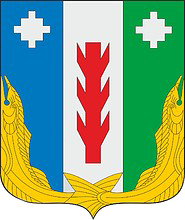 АдминистрацияПорецкого районаЧувашской РеспубликиПОСТАНОВЛЕНИЕ_________2020г. № ____с. ПорецкоеЧăваш Республикин         Пăрачкав районĕн              администрацийĕ            ЙЫШĂНУ_________2020г. № ____            Пăрачкав сали